                                      CENOVÁ NABÍDKAPředmětem cenové nabídky je výmalba budovy domov pro seniory Bažantnice tř.bří Čapků 1, 695 01 HodonínCelková cena za výmalbu činí 141 698,- KčV ceně je zahrnuto zakrývání podlah a hrubý úklid.
Záruční doba zakázky je 24 měsíců.
Nejsem plátcem DPHV Hodoníně 8.6.2020Jaroslav Křivák
malířské a natěračské práce
Brandlova 27, 695 01 Hodonín
tel.: 723 763 605
IČ: 02611813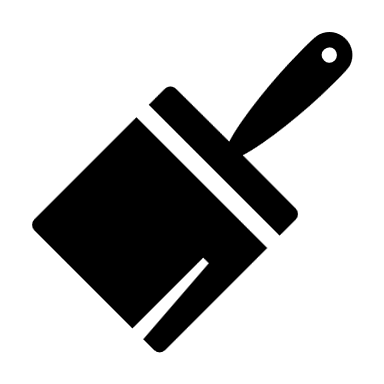 NÁZEV POLOŽKYMJCENA ZA MJPOČET MJCENA CELKEMMalba bílá  m2   30,- Kč2 773.483 202,- KčMalba barevnám2   40,- Kč  1 322.952 916,-KčSyntetický nátěrm2  120,-Kč     46.5  5 580.-Kč